проект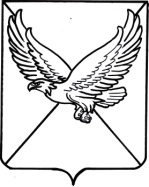 Совет  Первомайского сельского  поселенияЛенинградского районаР Е Ш Е Н И Еот  ________                                                                                                                          № ___                                                             поселок ПервомайскийОб утверждении схемы теплоснабжения  Первомайского сельского поселения Ленинградского районана период до 2031 года (актуализация на 2021 год)  В соответствии с Федеральным законом Российской Федерации от 27 июля 2010 года № 190-ФЗ « О теплоснабжении»,постановлением Правительства РФ от 22 февраля 2012 года №154 «О требованиях к схемам теплоснабжения, порядку их разработки и утверждения»,Федеральным законом Российской Федерации от 6 октября 2003 года № 131-ФЗ «Об  основных принципах организации местного самоуправления в Российской Федерации»,приказа Министерства энергетики РФ и Министерства регионального развития РФ от 29 декабря 2012 года №565/667 «Об утверждении методических рекомендаций по разработке схем теплоснабжения», Устава Первомайского сельского поселения Ленинградского района, Совет Первомайского сельского поселения Ленинградского района       р е ш и л: 1.Утвердить схемы теплоснабжения Первомайского сельского поселения Ленинградского района на период до 2031 года (актуализация на 2021 год) (приложение). 2.Контроль за выполнением данного решения возложить на комиссию по вопросам ЖКХ, транспорта, связи, строительства и социально-правовой политики (Нечипоренко А.Г.).  3.Настоящее решение вступает  в силу  после его  обнародования и  подлежит  размещению  на  официальном сайте  администрации Первомайского сельского поселения первомайскаяадм.рф.Глава Первомайского сельскогопоселения Ленинградского района                                               М.А.Коровайный                                                      УТВЕРЖДЕНА                                                      РЕШЕНИЕМ                                                       Совета Первомайского                                                       сельского поселения                                                      Ленинградского района                                                        Краснодарского края                                                        ____________М.А. Коровайныйм.п.СхемАТЕПЛОСНАБЖЕНИЯ ПЕРВОМАЙСКОГО сельского поселения   Ленинградского районаКРАСНОДАРСКОГО КРАЯна период ДО 2031 гОДААКТУАЛИЗАЦИЯ НА 2021 год.ТОМ I. УТВЕРЖДАЕМАЯ ЧАСТЬ2021г.СОДЕРЖАНИЕВВЕДЕНИЕЦель настоящей работы – разработка оптимальных вариантов развития системы теплоснабжения Первомайского сельского поселения Ленинградского района с учётом перспективной застройки до 2026 г. по критериям: качества, надёжности теплоснабжения и экономической эффективности. Разработанная программа мероприятий по результатам оптимизации режимов работы системы теплоснабженияПервомайского сельского поселения Ленинградского района должна стать базовым документом, определяющим стратегию и единую техническую политику перспективного развития теплоснабжения. Работа выполнена в соответствии с требованиями следующих нормативных документов: 1. Федеральный закон от 23.11.2009 № 261-ФЗ «Об энергосбережении и о повышении энергетической эффективности и о внесении изменений в отдельные законодательные акты Российской Федерации»; 2. Федеральный закон от 27.07.2010 № 190-ФЗ «О теплоснабжении»; 3. Постановление Правительства РФ от 22.02.2012 г. №154 «О требованиях к схемам теплоснабжения, порядку их разработки и утверждения»; 4. Приказ Министерства энергетики РФ и Министерства регионального развития РФ от 29.12.2012 года №565/667 «Об утверждении методических рекомендаций по разработке схем теплоснабжения»; 5. СП 41-101-2003 «Проектирование тепловых пунктов»; 6. СП 124.13330.2012 Тепловые сети. Актуализированная редакция СНиП 41-02-2003; 7. СП 89.13330.2012 Котельные установки. Актуализированная редакция СНиП II-35-76*; 8. ПТЭ электрических станций и сетей (РД 153-34.0-20.501-2003); 9. РД 50-34.698-90 «Комплекс стандартов и руководящих документов на автоматизированные системы»; 10. МДС 81-35.2004 «Методика определения стоимости строительной продукции на территории Российской Федерации»; 11.  МДС 81-33.2004 «Методические указания по определению величины накладных расходов в строительстве»; 12. МДС 81-25.2001 «Методические указания по определению величины сметной прибыли в строительстве»; 13. Градостроительный кодекс Российской Федерации. 14. Постановление Правительства РФ от 16 февраля 2008 г. № 87 «О составе разделов проектной документации и требованиях к их содержанию» (с изменениями от 18 мая, 21.12.2009 г.). В качестве исходной информации при выполнении работы использованы материалы, предоставленные организациями, участвующими в теплоснабжении Первомайского сельского поселения Ленинградского района. Для актуализации схемы теплоснабжения предоставлены исходные данные Администрацией Первомайского сельского поселения Ленинградского района Краснодарского края.РАЗДЕЛ 1. ПОКАЗАТЕЛИ СУЩЕСТВУЮЩЕГО И ПЕРСПЕКТИВНОГО СПРОСА НА ТЕПЛОВУЮ ЭНЕРГИЮ (МОЩНОСТЬ) И ТЕПЛОНОСИТЕЛЬ В УСТАНОВЛЕННЫХ ГРАНИЦАХ ТЕРРИТОРИИ ПОСЕЛЕНИЯ1.1. Величины существующей отапливаемой площади строительных фондов и приросты отапливаемой площади строительных фондовСогласно Постановлению Правительства РФ от 22.02.2012 года №154 «О требованиях к схемам теплоснабжения, порядку их разработки и утверждения», прогнозируемые приросты на каждом этапе площади строительных фондов должны быть сгруппированы по расчетным элементам территориального деления и по зонам действия источников тепловой энергии. Для разработки прогноза спроса на тепловую мощность в сельском поселении была использована информация об объемах планируемого строительства на основании следующих исходных данных: - земельные участки для строительства многоквартирных жилых домов в Первомайского сельского поселения Ленинградского района; - расчетные тепловые нагрузки перспективных площадок застройки. Прогноз выполнен по жилым и планировочным районам с привязкой к существующему источнику тепловой энергии. Количественное развитие промышленных предприятий и увеличение тепловой нагрузки действующих предприятий Первомайского сельского поселения Ленинградского района в рассматриваемой перспективе не планируется. Адресный прогноз сноса и прироста площадей строительных жилых фондов представлен в таблице 1. Таблица содержит информацию по сносу и приросту площади строительных фондов за каждый год первого периода и по последующим пятилетним периодам.В таблице 1 представлены данные сноса площадей и ввода новых площадей по зонам теплоснабжения на перспективу 2021 – 2026 г.г. Таблица 1 – Сносимые и отапливаемые площади строительного жилого фонда Первомайского сельского поселения Ленинградского района, тыс. м2, за рассматриваемый периодСогласно данным Администрации строительство жилых и общественно-деловых зданий на перспективу до 2026 г. не планируется. В связи с этим при расчете перспективных нагрузок для составления схемы теплоснабжения Первомайского сельского поселения Ленинградского района принимаем, что строительство, расширение объектов перспективного строительства общественно-деловых зданий (детских садов, школ, общественных центров и т.п.) не планируется.1.2. Существующие и перспективные объемы потребления тепловой энергии (мощности) и теплоносителя с разделением по видам теплопотребления в каждом расчетном элементе территориального деления на каждом этапеАдресный прогноз уменьшения (за счет сноса площадей) и прироста тепловых нагрузок потребителей жилого фонда представлен в таблице 2. Таблица 2 – Тепловая нагрузка сносимых и перспективных потребителей жилого фонда на период 2021 г. – 2030 г, Гкал/ч1.3. Существующие и перспективные объемы потребления тепловой энергии (мощности) и теплоносителя объектами, расположенными в производственных зонах, на каждом этапеВ соответствии с предоставленными исходными материалами прирост объемов потребления тепловой энергии не планируется объектами, расположенными в производственных зонах, а также перепрофилирование производственной зоны в жилую застройку. РАЗДЕЛ 2. СУЩЕСТВУЮЩИЕ И ПЕРСПЕКТИВНЫЕ БАЛАНСЫ ТЕПЛОВОЙ МОЩНОСТИ ИСТОЧНИКОВ ТЕПЛОВОЙ ЭНЕРГИИ И ТЕПЛОВОЙ НАГРУЗКИ ПОТРЕБИТЕЛЕЙ2.1. Описание существующих и перспективных зон действия систем теплоснабжения и источников тепловой энергииЗона действия системы теплоснабжения это территория поселения, городского округа или ее часть, границы которой устанавливаются по наиболее  удаленным точкам подключения потребителей к тепловым сетям, входящим в систему теплоснабжения.Существующая зона действия систем теплоснабжения рассматриваемого поселения представлена в основном одно и малоэтажной застройкой  а также домами большой этажности. Схема теплоснабжения  закрытая . Тепловые сети представлены подземной и надземной прокладкойРазвитие перспективных зон теплоснабжения осуществляется в соответствии с инвестиционными программами теплоснабжающих организаций или теплосетевых организаций и организаций, владеющих источниками тепловой энергии, утвержденными уполномоченными в соответствии с Федеральным законом органами в порядке, установленном правилами согласования и утверждения инвестиционных программ в сфере теплоснабжения, утвержденными Правительством Российской Федерации.Перспективные зоны действия систем теплоснабжения состоят из существующей зоны при выборочной её застройке.Таблица 32.2. Описание существующих и перспективных зон действия индивидуальных источников тепловой энергииВ соответствии с постановлением от 22 февраля 2012 г. № 154 «Отребованиях к схемам теплоснабжения, порядку их разработки и утверждения», при разработке схем теплоснабжения поселений с численностью населения до 2,1 тыс. человек, в которых в соответствии с документами территориального планирования используется индивидуальное теплоснабжение потребителей тепловой энергии, выполнение данного пункта, не является обязательным.Индивидуальные застройки Первомайского сельского поселения Ленинградского района газифицированы. Большая часть индивидуальных жилых домов оборудовано отопительными установками, работающими на газе.	Индивидуальное отопление осуществляется от теплоснабжающих устройств без потерь при передаче, так как нет внешних систем транспортировки тепла. Поэтому потребление тепла при теплоснабжении от индивидуальных установок можно принять равным его производству.На основании данных сайтов компаний производителей оборудования, технических паспортов устройств характеристика индивидуальных теплогенерирующих установок имеет следующий вид.Таблица 42.3. Существующие и перспективные балансы тепловой мощности и тепловой нагрузки потребителей в зонах действия источников тепловой энергии, в том числе работающих на единую тепловую сеть, на каждом этапе2.3.1 Существующие и перспективные значения установленной тепловой мощности основного оборудования источника (источников) тепловой энергииПерспективные балансы тепловой мощности и тепловой нагрузки в перспективных зонах действия источников тепловой энергии равны существующих.Значения перспективной установленной тепловой мощности основного оборудования источников тепловой энергии соответствуют существующим.В обслуживающих организациях отсутствуют технические ограничения на использование установленной тепловой мощности и значения располагаемой мощности основного оборудования источников тепловой энергии.Значения резервной тепловой мощности источников тепловой энергии равны существующим.Значения тепловой нагрузки потребителей, устанавливаемой по договорам теплоснабжения и договорам на поддержание резервной тепловой мощности, соответствует существующим значениям тепловой нагрузки потребителей.Балансы тепловой мощности составлены по фактическим данным  подключения нагрузок по состоянию на 2020 год. Таблица 5 – Перспективные балансы тепловой мощности (Гкал/час) и тепловой нагрузки в перспективных зонах действия источников тепловой энергии, в том числе работающих на единую тепловую сеть2.3.2 Существующие и перспективные технические ограничения на использование установленнойтепловой мощности и значения располагаемой мощности основного оборудования источников тепловой энергииСогласно Постановления Правительства Российской Федерации от 22 февраля 2012 г. №154«О требованиях к схемам теплоснабжения, порядку их разработки и утверждения», располагаемаямощность источника тепловой энергии – величина, равная установленной мощности источникатепловой энергии за вычетом объемов мощности, не реализуемой по техническим причинам, в томчисле по причине снижения тепловой мощности оборудования в результате эксплуатации на продленном техническом ресурсе (снижение параметров пара перед турбиной, отсутствие рециркуляции в пиковых водогрейных котлоагрегатах и др.).Существующие и перспективные технические ограничения на использование установленной тепловой мощности и значения располагаемой мощности основного оборудования для котельных Первомайского сельского поселения Ленинградского района приведены в таблице 6.Таблица 6 – Существующие и перспективные технические ограничения на использование установленной тепловой мощности и значения располагаемой мощности основного оборудования2.3.3 Существующие и перспективные затраты тепловой мощности на собственные ихозяйственные нужды теплоснабжающей организации в отношении источников тепловой энергииСуществующие и перспективные затраты тепловой мощности на собственные и хозяйственные нужды источников тепловой энергии для котельных Первомайского сельского поселения Ленинградского района приведены в таблице 7.Таблица 7 – Существующие и перспективные затраты тепловой мощности на собственные и хозяйственные нужды источников тепловой энергии Первомайского сельского поселения2.3.4 Значения существующей и перспективной тепловой мощности источников тепловойэнергии неттоСогласно Постановления Правительства Российской Федерации от 22 февраля 2012 г. №154 «О требованиях к схемам теплоснабжения, порядку их разработки и утверждения», мощность источника тепловой энергии нетто – величина, равная располагаемой мощности источника тепловой энергии за вычетом тепловой нагрузки на собственные и хозяйственные нужды.Существующая и перспективная тепловая мощности источников тепловой энергии нет,тодля котельных Первомайского сельского поселения Ленинградского района приведены в таблице 8.Таблица 8 – Существующая и перспективная тепловая мощности источников тепловой энергии нетто2.3.5 Значения существующих и перспективных потерь тепловой энергии при ее передаче потепловым сетям, включая потери тепловой энергии в тепловых сетях теплопередачей черезтеплоизоляционные конструкции теплопроводов и потери теплоносителя, с указанием затраттеплоносителя на компенсацию этих потерьСуществующие и перспективные потери тепловой энергии при ее передаче по тепловым сетям для котельных Первомайского сельского поселения Ленинградского района приведены в таблице 9.Таблица 9 – Существующие и перспективные потери тепловой энергии при ее передаче по тепловым сетям2.3.6 Затраты существующей и перспективной тепловой мощности на хозяйственные нуждытеплоснабжающей (теплосетевой) организации в отношении тепловых сетейЗатраты существующей и перспективной тепловой мощности на хозяйственные нужды тепловых сетей для котельных Первомайского сельского поселения Ленинградского района приведены в таблице 10.Таблица 10 – Затраты существующей и перспективной тепловой мощности на хозяйственные нужды тепловых сетей2.3.7 Значения существующей и перспективной резервной тепловой мощности источниковтепловой энергии, в том числе источников тепловой энергии, принадлежащих потребителям, иисточников тепловой энергии теплоснабжающих организаций, с выделением значений аварийногорезерва и резерва по договорам на поддержание резервной тепловой мощностиСогласно Федеральному закону от 27.07.2010 № 190-ФЗ «О теплоснабжении», резервная тепловая мощность – тепловая мощность источников тепловой энергии и тепловых сетей, необходимая для обеспечения тепловой нагрузки теплопотребляющих установок, входящих в системутеплоснабжения, но не потребляющих тепловой энергии, теплоносителя.Значения существующей и перспективной резервной тепловой мощности источников теплоснабжения для котельных Первомайского сельского поселения Ленинградского района приведены в таблице 11.Таблица 11 – Существующая и перспективная резервная тепловая мощности источников теплоснабжения2.3.8 Значения существующей и перспективной тепловой нагрузки потребителей,устанавливаемые с учетом расчетной тепловой нагрузкиЗначения существующей и перспективной максимальной тепловой нагрузки потребителей, устанавливаемые по договорам теплоснабжения представлен в таблице 12.Таблица 12 – Значения существующей и перспективной тепловой нагрузки потребителей, устанавливаемые по договорам теплоснабженияСуществующие договоры не включают затраты потребителей на поддержание резервнойтепловой мощности. Долгосрочные договоры теплоснабжения, в соответствии с которыми ценаопределяется по соглашению сторон, и долгосрочные договоры, в отношении которых установлендолгосрочный тариф, отсутствуют.2.4 Перспективные балансы тепловой мощности источников тепловой энергии и тепловой нагрузки потребителей в случае, если зона действия источника тепловой энергии расположена в границах двух или более поселений, городских округов либо в границах городского округа (поселения) и города федерального значения или городских округов (поселений) и города федерального значения, с указанием величины тепловой нагрузки для потребителей каждого поселенияЗоны действия источников тепловой энергии Первомайского сельского поселения расположены в границах населенного пункта Первомайского сельского поселения Ленинградского района.Источники тепловой энергии с зоной действия, расположенной в границах двух или более поселений, городских округов либо в границах городского округа (поселения) и города федерального значения или городских округов (поселений) и города федерального значения, отсутствуют.До конца расчетного периода зоны действия существующих котельных останется в пределах Первомайского сельского поселения.2.5 Радиус эффективного теплоснабжения, позволяющий определить условия, при которых подключение (технологическое присоединение) теплопотребляющих установок к системе теплоснабжения нецелесообразно, и определяемый в соответствии с методическими указаниями по разработке схем теплоснабженияРадиус эффективного теплоснабжения – максимальное расстояние от теплопотребляющей установки до ближайшего источника тепловой энергии в системе теплоснабжения, при превышении которого подключение теплопотребляющей установки к данной системе теплоснабжения нецелесообразно по причине увеличения совокупных расходов в системе теплоснабжения. Подключение дополнительной тепловой нагрузки с увеличением радиуса действия источника тепловой энергии приводит к возрастанию затрат на производство и транспорт тепловой энергии и одновременно к увеличению доходов от дополнительного объема ее реализации. Радиус эффективного теплоснабжения предполагает расстояние, при котором увеличение доходов равно по величине возрастанию затрат. Для действующих источников тепловой энергии это означает, что удельные затраты (на единицу отпущенной потребителям тепловой энергии) являются минимальными. Расчет эффективного радиуса теплоснабжения произведен на базе методики, предложенной Шубиным Е.П., основанной на рассмотрении тепловых нагрузок как сосредоточенных в точках их присоединения к тепловым сетям. Этот показатель был назван оборотом тепла. Обоснование введения этого показателя производится с точки зрения транспорта тепловой энергии. Каждая точечная тепловая нагрузка характеризуется двумя величинами: Расчетной тепловой нагрузкой ; 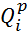 Расстоянием от источника тепла до точки ее присоединения, принятой по трассе тепловой сети (по вектору расстояния от точки до точки) - . 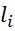 Произведение этих величин  (Гкал∙км/ч) названо моментом тепловой нагрузки относительно источника теплоснабжения. Чем больше величина этого момента, тем, больше и материальная характеристика теплопровода, соединяющего источник теплоснабжения с точкой приложения тепловой нагрузки, причем материальная характеристика растет в зависимости от роста момента не прямо пропорционально, а в соответствии со степенным законом . Для тепловых сетей с количеством абонентов больше единицы характерной является величина суммы моментов тепловых нагрузок  (Гкал∙м/ч): 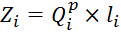 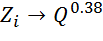 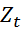 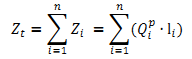 Эта величина названа теоретическим оборотом тепла для заданного расположения абонентов относительно источника теплоснабжения. Так как при расчете этого оборота значения изменяются по вектору, соединяющему источник тепла с точкой присоединения i-того абонента, то величина теоретического оборота не зависит от выбранной трассы и конфигурации тепловой сети. Вместе с тем, она отражает ту степень транзита тепла, которая является неизбежной при заданном расположении абонентов относительно источника теплоснабжения. Связи величины оборота тепла с другими транспортными коэффициентами выражаются, следующими соотношениями: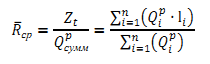 Где –отношениеоборотатеплаксуммарнойрасчетнойтепловойнагрузкевсех абонентов, характеризующее собой среднюю удалённость абонентов от источника теплоснабжения или расстояние от этого источника до центра тяжести тепловых нагрузок всех абонентов сетей (средний радиус теплоснабжения). 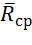 Все вышеприведенные величины характеризуют системы теплоснабжения без конкретно выбранной трассы тепловой сети и определяют только позицию источника теплоснабжения относительно планирующихся (или действующих абонентов). Учитывая фактическую конфигурацию трассы тепловой сети, конкретизируется расчет оборота тепла, приняв в качестве длин, соединяющих источник теплоснабжения с конкретным потребителем, расстояние по трассе. Так как это расстояние всегда больше, чем вектор, то оборот тепла по конкретной трассе  всегда больше теоретического оборота тепла . Безразмерное отношение этих двух значений оборотов тепла называется коэффициентом конфигурации тепловых сетей : 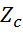 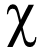 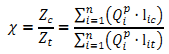 Значение этого коэффициента всегда больше единицы. Эта величина характеризует транзит тепла в тепловых сетях, связанный с выбором трассы. Чем выше значение коэффициента конфигурации тепловой сети , тем больше материальная характеристика тепловой сети по сравнению с теоретически необходимым минимумом. Таким образом, этот коэффициент, характеризует правильность выбора трассы для радиальной тепловой сети без ее резервирования, и показывает насколько экономно проектировщик (с учетом всех возможных ограничений по геологическим и урбанистическим требованиям) выбрал трассу.Значения показателя конфигурации тепловой сети: 1,15-1,25 – транзит тепла и материальные характеристики оптимальны; 1,26-1,39 – транзит тепла и материальные характеристики близки к оптимальным; ≥ 1,4 – излишний транзит тепла, материальные характеристики завышены. Для определения эффективного радиуса теплоснабжения рассчитываются показатели конфигурации сети для каждого потребителя (группы потребителей), выбираются те потребители, показатель конфигурации которых меньше или равен итоговому по всей сети. Из отобранных потребителей выбирается наиболее удаленный по векторному расстоянию. Данное расстояние является эффективным радиусом теплоснабжения. Далее полученное значение сравнивается с векторными расстояниями до потребителей (группы потребителей) показатель конфигурации которых больше, чем итоговый по всей сети. Потребители, векторное расстояние до которых превосходит эффективное, выпадают из радиуса. Для таких потребителей (группы потребителей) необходимо пересмотреть способ их теплоснабжения. Расчет эффективного радиуса теплоснабжения целесообразно выполнять для существующих источников тепловой энергии, имеющих резерв тепловой мощности или подлежащих реконструкции с её увеличением. В случаях же, когда существующая котельная не модернизируется, либо у неё не планируется увеличение количества потребителей с прокладкой новых тепловых сетей, расчёт радиуса эффективного теплоснабжения не актуален.  Для перспективных источников выработки тепловой энергии при новом строительстве радиус эффективного теплоснабжения определяется на стадии разработки генеральных планов поселений и проектов планировки земельных участков.РАЗДЕЛ 3. СУЩЕСТВУЮЩИЕ И ПЕРСПЕКТИВНЫЕ БАЛАНСЫ ТЕПЛОНОСИТЕЛЯ3.1 Существующие и перспективные балансы производительности водоподготовительных установок и максимального потребления теплоносителя теплопотребляющими установками потребителейПерспективные балансы производительности водоподготовительных установок и максимального потребления теплоносителя теплопотребляющими установками потребителей определены расчетами нормативного потребления воды и теплоносителя с учетом существующих и перспективных тепловых нагрузок котельной.Расчетный часовой расход воды для определения производительности водоподготовки и соответствующего оборудования для подпитки системы теплоснабжения следует принимать: -в закрытых системах теплоснабжения -0,75 % фактического объема воды в трубопроводах тепловых сетей и присоединенных к ним системах отопления и вентиляции зданий. При этом для участков тепловых сетей длиной более 5 км от источников теплоты без распределения теплоты расчетный расход воды следует принимать равным 0,5 % объема воды в этих трубопроводах; -в открытых системах теплоснабжения - равным расчетному среднему расходу воды на горячее водоснабжение с коэффициентом 1,2 плюс 0,75 % фактического объема воды в трубопроводах тепловых сетей и присоединенных к ним системах отопления, вентиляции   и   горячего водоснабжения зданий. При этом для участков тепловых сетей длиной более 5 км от источников теплоты без распределения теплоты расчетный расход воды следует принимать равным 0,5 % объема воды в этих трубопроводах; -для отдельных тепловых сетей горячего водоснабжения: при наличии баков-аккумуляторов - равным расчетному среднему расходу воды на горячее водоснабжение с коэффициентом 1,2;  - при отсутствии баков - по максимальному расходу воды на горячееводоснабжение плюс (в обоих случаях) 0,75 % фактического объема воды в трубопроводах сетей и присоединенных к ним системах горячего водоснабжения зданий.  Для открытых и закрытых систем теплоснабжения должна предусматриваться дополнительно аварийная подпитка химически не обработанной и недеаэрированной водой, расход которой принимается в количестве 2% объема воды в трубопроводах тепловых сетей и присоединенных к ним системах отопления, вентиляции и  в системах горячего водоснабжения для открытых систем теплоснабжения. При наличии нескольких отдельных тепловых сетей, отходящих от коллектора теплоисточника, аварийную подпитку допускается определять только для одной наибольшей по объему тепловой сети. Для открытых систем теплоснабжения аварийная подпитка должна обеспечиваться только из систем хозяйственно-питьевого водоснабжения.  Объем  воды в системах теплоснабжения при отсутствии данных по фактическим объемам воды допускается принимать равным 65 м3 на 1 МВт расчетной тепловой нагрузки при закрытой системе теплоснабжения, 70 м3 на 1 МВт - при открытой системе и 30 м3 на 1 МВт средней нагрузки - при отдельных сетях горячего водоснабжения.  Размещение баков-аккумуляторов горячей воды возможно, как на источнике теплоты, так и в районах теплопотребления. При этом на источнике теплоты должны предусматриваться баки-аккумуляторы вместимостью не менее 25 % общей расчетной вместимости баков. Внутренняя поверхность баков должна быть защищена от коррозии, а вода в них - от аэрации, при этом должно предусматриваться непрерывное обновление воды в баках. Для открытых систем теплоснабжения, а также при отдельных тепловых сетях на горячее водоснабжение должны предусматриваться баки-аккумуляторы химически обработанной деаэрированной подпиточной воды, расчетной вместимостью равной десятикратной величине среднечасового расхода воды на горячее водоснабжение.  В закрытых системах теплоснабжения на источниках теплоты мощностью 100 МВт и более следует предусматривать установку баков запаса химически обработанной и деаэрированной подпиточной воды вместимостью 3% объема воды в системе теплоснабжения, при этом должно обеспечиваться обновление воды в баках. Число баков независимо тсистемы теплоснабжения принимается не менее двух по 50 % рабочего объема. В СЦТ с теплопроводами любой протяженности от источника теплоты до  районов теплопотребления допускается использование теплопроводов в качестве аккумулирующих емкостей.  РАЗДЕЛ 4. ОСНОВНЫЕ ПОЛОЖЕНИЯ МАСТЕР-ПЛАНА РАЗВИТИЯ СИСТЕМ ТЕПЛОСНАБЖЕНИЯ ПОСЕЛЕНИЯСодержание, формат, объем мастер-плана в значительной степени варьируются в разных населенных пунктах и существенным образом зависят от тех целей и задач, которые стоят передего разработчиками. В крупных городах администрации могут создавать целые департаменты, ответственные за разработку мастер-плана, а небольшие поселения вполне могут доверить эту работу специализированным консультантам.Универсальность мастер-плана позволяет использовать его для решения широкого спектра задач. Основной акцент делается на актуализации существующих объектов и развитии новых объектов. Многие проблемы объектов были накоплены еще с советских времен и только усугубилисьв современный период. Для решения многих проблем используется стратегический мастер-план.4.1 Описание сценариев развития теплоснабжения поселенияВариант №1Техническое обслуживание тепловых сетей, способствующее нормативной эксплуатации при устранении мелких неисправностей.Вариант №2Капитальный ремонт тепловых сетей с изменением диаметра тепловой сети для поддержания нормативного уровня давления.Для повышения уровня надежности теплоснабжения, сокращения тепловых потерь в сетях предлагается в период с 2021по 2030 года во время проведения ремонтных компаний производить замену изношенных участков тепловых сетей, исчерпавших свой эксплуатационный ресурс.4.2 Обоснование выбора приоритетного сценария развития теплоснабжения поселенияДля реализации варианта №1 производится техническое обслуживание тепловых сетей, способствующее нормативной эксплуатации при устранении мелких неисправностей за счет обслуживающей организацией.РАЗДЕЛ 5. ПРЕДЛОЖЕНИЯ ПО СТРОИТЕЛЬСТВУ, РЕКОНСТРУКЦИИ И ТЕХНИЧЕСКОМУ ПЕРЕВООРУЖЕНИЮ ИСТОЧНИКОВ ТЕПЛОВОЙ ЭНЕРГИИ5.1 Предложения по строительству источников тепловой энергии, обеспечивающих перспективную тепловую нагрузку на осваиваемых территориях поселения, городского округа, для которых отсутствует возможность и (или) целесообразность передачи тепловой энергии от существующих или реконструируемых источников тепловой энергии, обоснованная расчетами ценовых (тарифных) последствий для потребителей и радиуса эффективного теплоснабженияСтроительство источников тепловой энергии, обеспечивающих перспективную тепловую нагрузку на осваиваемых территориях городского поселения не предполагается.5.2 Предложения по реконструкции источников тепловой энергии, обеспечивающих перспективную тепловую нагрузку в существующих и расширяемых зонах действия источников тепловой энергииНа территории Первомайского сельского поселения не планируется строительство новых промышленных предприятий, и как следствие, строительство новых источников тепловой энергии не требуется. 5.3 Предложения по техническому перевооружению источников тепловой энергии с целью повышения эффективности работы систем теплоснабженияТехническое перевооружение и строительство источников тепловой энергии с установкой модульных котельных в соответствии с мощностью котельной и присоединенной тепловой нагрузки, с подключением по газу, электроэнергии, холодной воде и канализации к существующим сетям (Котельная п. Первомайского, котельная п. Звезда).5.4 Графики совместной работы источников тепловой энергии, функционирующих в режиме комбинированной выработки электрической и тепловой энергии и котельныхИсточники тепловой энергии, функционирующих в режиме комбинированной выработкиэлектрической и тепловой энергии, а также котельные, работающие совместно на единую тепловую сеть, отсутствуют. 5.5 Меры по выводу из эксплуатации, консервации и демонтажу избыточных источников тепловой энергии, а также источников тепловой энергии, выработавших нормативный срок службы, в случае, если продление срока службы технически невозможно или экономически нецелесообразноМер по выводу из эксплуатации, консервации и демонтажу избыточных источников тепловой энергии, а также источников тепловой энергии, выработавших нормативный срок службы, нетребуется.5.6 Меры по переоборудованию котельных в источники тепловой энергии, функционирующие в режиме комбинированной выработки электрической и тепловой энергииМеры по переоборудованию котельных в источники комбинированной выработки электрической и тепловой энергии на расчетный период не требуется. Собственные нужды (электрическоепотребление) котельных компенсируются существующим электроснабжением. Оборудование, позволяющее осуществлять комбинированную выработку электрической энергии, будеткрайне нерентабельно. Основной потребитель тепла – муниципалитет – не имеет средств на единовременные затраты по реализации когенерации.5.7 Меры по переводу котельных, размещенных в существующих и расширяемых зонах действия источников тепловой энергии, функционирующих в режиме комбинированной выработки электрической и тепловой энергии, в пиковый режим работы, либо по выводу их из эксплуатацииЗоны действия источников комбинированной выработки тепловой и электрической энергии на территории Первомайского сельского поселенияотсутствуют, существующие котельные не расположены в их зонах. 5.8 Температурный график отпуска тепловой энергии для каждого источника тепловой энергии или группы источников тепловой энергии в системе теплоснабжения, работающей на общую тепловую сеть, и оценку затрат при необходимости его измененияВ соответствии со СНиП 41-02-2003 регулирование отпуска теплоты от источников тепловой энергии предусматривается качественное по нагрузке отопления или по совмещенной нагрузке отопления и горячего водоснабжения согласно графику изменения температуры воды, в зависимости от температуры наружного воздуха. Оптимальным температурным графиком отпуска тепловой энергии является температурный график теплоносителя 95/70°С (без изменений), параметры по давлению остаются неизменными. Изменение утвержденных температурных графиков отпуска тепловой энергии не предусматривается. 5.9 Предложения по перспективной установленной тепловой мощности каждого источника тепловой энергии с предложениями по сроку ввода в эксплуатацию новых мощностейПерспективная установленная тепловая мощность каждого источника тепловой энергии с учетом аварийного и перспективного резерва тепловой мощности остается на прежнем уровне на расчетный период до 2031г. Ввод в эксплуатацию новых мощностей не требуется.5.10 Предложения по вводу новых и реконструкции существующих источников тепловой энергии с использованием возобновляемых источников энергии, а также местных видов топливаВвод новых и реконструкция существующих источников тепловой энергии с использованием возобновляемых источников энергии, а также местных видов топлива до конца расчетного периода не ожидается.РАЗДЕЛ 6. ПРЕДЛОЖЕНИЯ ПО СТРОИТЕЛЬСТВУ И РЕКОНСТРУКЦИИ ТЕПЛОВЫХ СЕТЕЙ6.1 Предложения по строительству и реконструкции тепловых сетей, обеспечивающих перераспределение тепловой нагрузки из зон с дефицитом располагаемой тепловой мощности источников тепловой энергии в зоны с резервом располагаемой тепловой мощности источников тепловой энергии (использование существующих резервов)Строительство и реконструкция тепловых сетей, обеспечивающих перераспределение тепловой нагрузки, не требуется. Располагаемой тепловой мощности котельных достаточно для обеспечения нужд, подключенных к ним потребителей, дефицита располагаемой тепловой мощностине наблюдается.6.2 Предложения по строительству и реконструкции тепловых сетей для обеспечения перспективных приростов тепловой нагрузки в осваиваемых районах поселения, городского округа под жилищную, комплексную или производственную застройкуРасширение зон действия существующих источников теплоснабжения Первомайского сельского поселения не планируется.Перспективные приросты тепловой нагрузки для всех котельных Первомайского сельского поселения не ожидаются. Перспективные приросты тепловой нагрузки в осваиваемых районах поселения не предполагаются на расчетный период до 2031 года.Строительство и реконструкция тепловых сетей под комплексную или производственную застройку не требуется.6.3 Предложения по строительству и реконструкции тепловых сетей в целях обеспечения условий, при наличии которых существует возможность поставок тепловой энергии потребителям от различных источников тепловой энергии при сохранении надежности теплоснабженияВозможность поставок тепловой энергии потребителям от различных источников тепловой энергии в Первомайского сельского поселения Ленинградского района отсутствует. Строительство и реконструкция тепловых сетей для обеспечения этих мероприятий не требуется.6.4 Предложения по строительству и реконструкции тепловых сетей для повышения эффективности функционирования системы теплоснабжения, в том числе за счет перевода котельных в пиковый режим работы или ликвидации котельныхСогласно ФЗ № 190 «О теплоснабжении», пиковый режим работы источника тепловойэнергии – режим работы источника тепловой энергии с переменной мощностью для обеспеченияизменяющегося уровня потребления тепловой энергии, теплоносителя потребителям. Перевод котельных в пиковый режим работы не предполагается на расчетный период до 2031 г. Планируется строительство новых котельных с выводом из эксплуатации существующих (Котельная п. Первомайского, котельная п. Звезда).6.5 Предложения по строительству и реконструкции тепловых сетей для обеспечения нормативной надежности теплоснабжения потребителейУровень надёжности поставляемых товаров и оказываемых услуг регулируемой организацией определяется исходя из числа возникающих в результате нарушений, аварий, инцидентов на объектах данной регулируемой организации: перерывов, прекращений, ограничений в подаче тепловой энергии в точках присоединения теплопотребляющих установок и (или) тепловых сетей потребителя товаров и услуг к коллекторам или тепловым сетям указанной регулируемой организации, сопровождаемых зафиксированным приборами учета теплоносителя или тепловой энергии прекращением подачи теплоносителя или подачи тепловой энергии на теплопотребляющие установки.Требуется строительство новых тепловых сетей для обеспечения нормативной надежности и безопасности теплоснабжения, существующая длина не превышает предельно допустимую длину нерезервированных участков тупиковых теплопроводов, диаметры существующих теплопроводов для обеспечения резервной подачи теплоты потребителям при отказах достаточны.РАЗДЕЛ 7. ПРЕДЛОЖЕНИЯ ПО ПЕРЕВОДУ ОТКРЫТЫХ СИСТЕМ ТЕПЛОСНАБЖЕНИЯ (ГОРЯЧЕГО ВОДОСНАБЖЕНИЯ) В ЗАКРЫТЫЕ СИСТЕМЫ ГОРЯЧЕГО ВОДОСНАБЖЕНИЯ7.1 Предложения по переводу существующих открытых систем теплоснабжения (горячего водоснабжения) в закрытые системы горячего водоснабжения, для осуществления которого необходимо строительство индивидуальных и (или) центральных тепловых пунктов при наличии у потребителей внутридомовых систем горячего водоснабженияОткрытые схемы теплоснабжения на территории Первомайского сельского поселения отсутствуют. Мероприятия по реконструкции тепловых сетей в целях обеспечения гидравлических режимов, обеспечивающих качество горячей воды в открытых системах теплоснабжения не требуются.Внутридомовые системы горячего водоснабжения у потребителей тепловой энергии отсутствуют.Строительство индивидуальных и (или) центральных тепловых пунктов не требуется.7.2 Предложения по переводу существующих открытых систем теплоснабжения (горячего водоснабжения) в закрытые системы горячего водоснабжения, для осуществления которого отсутствует необходимость строительства индивидуальных и (или) центральных тепловых пунктов по причине отсутствия у потребителей внутридомовых систем горячего водоснабженияОткрытые системы теплоснабжения (горячего водоснабжения) на территории Первомайского сельского поселения отсутствуют. Мероприятия по переводу открытых систем теплоснабжения (горячего водоснабжения) в закрытые системы горячего водоснабжения не требуется. Необходимость строительства индивидуальных и (или) центральных тепловых пунктов по причине отсутствия у потребителей внутридомовых систем горячего водоснабжения отсутствует.РАЗДЕЛ 8. ПЕРСПЕКТИВНЫЕ ТОПЛИВНЫЕ БАЛАНСЫ8.1 Перспективные топливные балансы для каждого источника тепловой энергии по видам основного, резервного и аварийного топлива на каждом этапеПерспективный топливный баланс для каждого источника тепловой энергии по видам основного, резервного и аварийного топлива на каждом этапе представлен в таблице 13.Таблица 13 – Перспективный топливный баланс для каждого источника тепловой энергии по видам основного, резервного и аварийного топлива8.2 Потребляемые источником тепловой энергии виды топлива, включая местные виды топлива, а также используемые возобновляемые источники энергииОсновным видом топлива для всех действующих котельных Первомайского сельского поселения является природный газ.Резервное топливо для котельных отсутствует.Индивидуальные источники тепловой энергии в частных жилых домах в качестве топлива используют природный газ.Местные виды топлива в Первомайского сельского поселения отсутствуют. Возобновляемые источники энергии в поселении отсутствуют.РАЗДЕЛ 9. ИНВЕСТИЦИИ В СТРОИТЕЛЬСТВО, РЕКОНСТРУКЦИЮ И ТЕХНИЧЕСКОЕ ПЕРЕВООРУЖЕНИЕ9.1 Предложения по величине необходимых инвестиций в строительство, реконструкцию и техническое перевооружение источников тепловой энергии на каждом этапеВеличина необходимых инвестиций приведена в разделе «Обосновывающие материалы ксхеме теплоснабжения» п. 16.1.9.2 Предложения по величине необходимых инвестиций в строительство, реконструкцию и техническое перевооружение тепловых сетей, насосных станций и тепловых пунктов на каждом этапеИнвестиции в строительство, реконструкцию и техническое перевооружение насосных станций и тепловых пунктов на расчетный период до 2026 г. не требуются.Величина необходимых инвестиций приведена в разделе «Обосновывающие материалы к схеме теплоснабжения» п. 16.2.9.3 Предложения по величине инвестиций в строительство, реконструкцию и техническое перевооружение в связи с изменениями температурного графика и гидравлического режима работы системы теплоснабжения на каждом этапеИзменений температурного графика и гидравлического режима работы системы теплоснабжения не предполагается на расчетный период до 2026 г. Инвестиции в строительство, реконструкцию и техническое перевооружение на указанные мероприятия не требуются.9.4 Предложения по величине необходимых инвестиций для перевода открытой системы теплоснабжения (горячего водоснабжения) в закрытую систему горячего водоснабжения на каждом этапеПеревод открытой системы теплоснабжения (горячего водоснабжения) в закрытую систему горячего водоснабжения до конца расчетного периода не планируется. Инвестиции на указанные мероприятия не требуются.Величина необходимых инвестиций приведена в разделе «Обосновывающие материалы к схеме теплоснабжения» п. 16.3.9.5 Оценка эффективности инвестиций по отдельным предложениямЭкономический эффект мероприятий по реконструкции тепловых сетей достигается за счет сокращения аварий – издержек на их ликвидацию, снижения потерь теплоносителя и потребленияэнергии котельных.РАЗДЕЛ 10. РЕШЕНИЕ ОБ ОПРЕДЕЛЕНИИ ЕДИНОЙ ТЕПЛОСНАБЖАЮЩЕЙ ОРГАНИЗАЦИИ10.1 Решение об определении единой теплоснабжающей организации (организаций)На основании и в соответствии с правилами организации теплоснабжения, утверждёнными постановлением Правительства РФ от 8.08.2012 № 808, единой теплоснабжающей организацией муниципального образования - Первомайского сельского поселения Ленинградского муниципального образования Краснодарского края определено ООО «Центр управления проектами в жилищно-коммунальном хозяйстве».10.2 Реестр зон деятельности единой теплоснабжающей организации (организаций)Зоной деятельности единой теплоснабжающей организации будет система теплоснабжения п. Первомайского и п. Звезда, на территории Первомайского сельского поселения в границах которых ЕТО обязана обслуживать любых обратившихся к ней потребителей тепловой энергии согласноПравилам организации теплоснабжения в Российской Федерации (утв. постановлением Правительства РФ от 8 августа 2012 г. N 808).10.3 Основания, в том числе критерии, в соответствии с которыми теплоснабжающая организация определена единой теплоснабжающей организациейВ соответствии с «Правилами организации теплоснабжения в Российской Федерации» (утв.постановлением Правительства РФ от 8 августа 2012 г. N 808), критериями определения единойтеплоснабжающей организации являются:1 - владение на праве собственности или ином законном основании источниками тепловойэнергии с наибольшей рабочей тепловой мощностью и (или) тепловыми сетями с наибольшей емкостью в границах зоны деятельности единой теплоснабжающей организации;2 - размер собственного капитала;3 - способность в лучшей мере обеспечить надежность теплоснабжения в соответствующейсистеме теплоснабжения.Обоснование соответствия организации, предлагаемой в качестве единой теплоснабжающей организации, критериям определения единой теплоснабжающей организации, устанавливаемым Правительством Российской Федерации, приведено в таблице 14.Таблица 14 – Обоснование соответствия организации критериям определения ЕТОВ соответствии с «Правилами организации теплоснабжения в Российской Федерации», вслучае если организациями не подано ни одной заявки на присвоение статуса единой теплоснабжающей организации, статус единой теплоснабжающей организации присваивается организации,владеющей в соответствующей зоне деятельности источниками тепловой энергии с наибольшейрабочей тепловой мощностью и (или) тепловыми сетями с наибольшей тепловой емкостью.10.4 Информация о поданных теплоснабжающими организациями заявках на присвоение статуса единой теплоснабжающей организацииИнформация о поданных теплоснабжающими организациями заявках на присвоение статуса единой теплоснабжающей организации отсутствует.10.5 Реестр систем теплоснабжения, содержащий перечень теплоснабжающих организаций, действующих в каждой системе теплоснабжения, расположенных в границах поселения, городского округа, города федерального значенияВ границах Первомайского сельского поселения теплоснабжающая организация: ООО «СПКК».РАЗДЕЛ 11. РЕШЕНИЯ О РАСПРЕДЕЛЕНИИ ТЕПЛОВОЙ НАГРУЗКИ МЕЖДУ ИСТОЧНИКАМИ ТЕПЛОВОЙ ЭНЕРГИИНа территории Первомайского сельского поселения не возможно распределение тепловой нагрузки между источниками тепловой энергии и не предполагается на расчетный период до 2031 г. РАЗДЕЛ 12. РЕШЕНИЯ ПО БЕСХОЗЯЙНЫМ ТЕПЛОВЫМ СЕТЯМСтатья 15,пункт 6.Федерального закона от 27июля 2010года № 190-ФЗ: «В случае выявления бесхозяйных тепловых сетей (тепловых сетей, не имеющих эксплуатирующей организации)орган местного самоуправления поселения или городского округа до признания права собственности на указанные бесхозяйные тепловые сети в течение тридцати дней с даты их выявления обязан определить теплосетевую организацию, тепловые сети которой непосредственно соединены с указанными бесхозяйными тепловыми сетями, или единую теплоснабжающую организацию в системе теплоснабжения, в которую входят указанные бесхозяйные тепловые сети и которая осуществляет содержание и обслуживание указанных бесхозяйных тепловых сетей. Орган регулирования обязан включить затраты на содержание и обслуживание бесхозяйных тепловых сетей в тарифы соответствующей организации на следующий период регулирования». На момент разработки настоящей схемы теплоснабжения не выявлено участков бесхозяйных тепловых сетей.РАЗДЕЛ 13. СИНХРОНИЗАЦИЯ СХЕМЫ ТЕПЛОСНАБЖЕНИЯ СО СХЕМОЙ ГАЗОСНАБЖЕНИЯ И ГАЗИФИКАЦИИ СУБЪЕКТА РОССИЙСКОЙ ФЕДЕРАЦИИ И (ИЛИ) ПОСЕЛЕНИЯ, СХЕМОЙ И ПРОГРАММОЙ РАЗВИТИЯ ЭЛЕКТРОЭНЕРГЕТИКИ, А ТАКЖЕ СО СХЕМОЙ ВОДОСНАБЖЕНИЯ И ВОДООТВЕДЕНИЯ ПОСЕЛЕНИЯ, ГОРОДСКОГО ОКРУГА, ГОРОДА ФЕДЕРАЛЬНОГО ЗНАЧЕНИЯ13.1 Описание решений (на основе утвержденной региональной (межрегиональной) программы газификации жилищно-коммунального хозяйства, промышленных и иных организаций) о развитии соответствующей системы газоснабжения в части обеспечения топливом источников тепловой энергииВ настоящее время газоснабжение потребителей в Первомайского сельского поселения осуществляется природным газом, природный газ используется в качестве топлива для котельной.Газоснабжение потребителей в Первомайского сельского поселенияпредусматривается природным газом. Природный газ используется на коммунально-бытовые нужды населения, в качестве топлива для котельной, для отопления и горячего водоснабжения жилых домов.Точка подключения – к существующему газопроводу среднего давления.Для снижения давления со среднего до низкого на газопроводе установлены газорегуляторные пункты.Мероприятия, указанные в настоящей схеме теплоснабжения, не пересекаются с региональной схемой газоснабжения и не нуждается изменений в части внесений изменений в региональную схему газоснабжения.13.2 Описание проблем организации газоснабжения источников тепловой энергииВ Первомайского сельского поселения проблемы организации газоснабжения централизованных источников тепловой энергии отсутствуют.13.3 Предложения по корректировке утвержденной (разработке) региональной (межрегиональной) программы газификации жилищно-коммунального хозяйства, промышленных и иных организаций для обеспечения согласованности такой программы с указанными в схеме теплоснабжения решениями о развитии источников тепловой энергии и систем теплоснабженияПредложения по корректировке утвержденной (разработке) региональной (межрегиональной) программы газификации жилищно-коммунального хозяйства, промышленных и иных организаций Первомайского сельского поселения до конца расчетного периода не требуется.13.4 Описание решений (вырабатываемых с учетом положений утвержденной схемы и программы развития Единой энергетической системы России) о строительстве, реконструкции, техническом перевооружении, выводе из эксплуатации источников тепловой энергии и генерирующих объектов, включая входящее в их состав оборудование, функционирующих в режиме комбинированной выработки электрической и тепловой энергии, в части перспективных балансов тепловой мощности в схемах теплоснабженияИсточники тепловой энергии и генерирующие объекты, функционирующие в режиме комбинированной выработки электрической и тепловой энергии, натерритории Первомайского сельского поселения отсутствуют.Строительство источников тепловой энергии и генерирующих объектов, функционирующих в режиме комбинированной выработки электрической и тепловой энергии, до конца расчетного периода не ожидается.13.5 Предложения по строительству генерирующих объектов, функционирующих в режиме комбинированной выработки электрической и тепловой энергии, указанных в схеме теплоснабжения, для их учета при разработке схемы и программы перспективного развития электроэнергетики субъекта Российской Федерации, схемы и программы развития Единой энергетической системы России, содержащие в том числе описание участия указанных объектов в перспективных балансах тепловой мощности и энергииДо конца расчетного периода в Первомайского сельского поселения строительство генерирующих объектов, функционирующих в режиме комбинированной выработки электрической и тепловой энергии, указанных в схеме теплоснабжения, не ожидается.13.6 Описание решений (вырабатываемых с учетом положений утвержденной схемы водоснабжения поселения, городского округа, города федерального значения) о развитии соответствующей системы водоснабжения в части, относящейся к системам теплоснабженияРазвитие системы водоснабжения в части, относящейся к муниципальным системам теплоснабжения на территории Первомайского сельского поселения не ожидается.13.7 Предложения по корректировке утвержденной (разработке) схемы водоснабжения поселения, городского округа, города федерального значения для обеспечения согласованности такой схемы и указанных в схеме теплоснабжения решений о развитии источников тепловой энергии и систем теплоснабженияПредложения по корректировке, утвержденной (разработке) схемы водоснабжения Первомайского сельского поселениядля обеспечения согласованности такой схемы и указанных в схеметеплоснабжения решений о развитии источников тепловой энергии и систем теплоснабжения отсутствуют.РАЗДЕЛ 14. ИНДИКАТОРЫ РАЗВИТИЯ СИСТЕМ ТЕПЛОСНАБЖЕНИЯ ПОСЕЛЕНИЯИндикаторы развития систем теплоснабжения Первомайского сельского поселения на начало и конец расчетного периода приведены в таблице 15.Таблица 15– Индикаторы развития систем теплоснабжения поселенияРАЗДЕЛ 15. ЦЕНОВЫЕ (ТАРИФНЫЕ) ПОСЛЕДСТВИЯЦеновые последствия для потребителей при реализации программ строительства, реконструкции и технического перевооружения системы теплоснабжения отсутствуют, так как использование инвестиционной составляющей в тарифе не предполагается.	Глава Первомайского сельского поселения Ленинградского района                                     М.А.КоровайныйВВЕДЕНИЕВВЕДЕНИЕ55РАЗДЕЛ 1Показатели существующего и перспективного спроса на тепловую энергию (мощность) и теплоноситель в установленных границах территории поселения661.1Величины существующей отапливаемой площади строительных фондов и приросты отапливаемой площади строительных фондов661.2Существующие и перспективные объемы потребления тепловой энергии (мощности) и теплоносителя с разделением по видам теплопотребления в каждом расчетном элементе территориального деления на каждом этапе881.3Существующие и перспективные объемы потребления тепловой энергии (мощности) и теплоносителя объектами, расположенными в производственных зонах, на каждом этапе1010РАЗДЕЛ 2Существующие и перспективные балансы тепловой мощности источников тепловой энергии и тепловой нагрузки потребителей11112.1Описание существующих и перспективных зон действия систем теплоснабжения и источников тепловой энергии11112.2Описание существующих и перспективных зон действия индивидуальных источников тепловой энергии12122.3Существующие и перспективные балансы тепловой мощности и тепловой нагрузки потребителей в зонах действия источников тепловой энергии, в том числе работающих на единую тепловую сеть, на каждом этапе13132.4Перспективные балансы тепловой мощности источников тепловой энергии и тепловой нагрузки потребителей в случае, если зона действия источника тепловой энергии расположена в границах двух или более поселений23232.5Радиус эффективного теплоснабжения2424РАЗДЕЛ 3Существующие и перспективные балансы теплоносителя	28283.1Существующие и перспективные балансы производительности водоподготовительных установок и максимального потребления теплоносителя теплопотребляющими установками потребителей2828РАЗДЕЛ 4Основные положения мастер-плана развития систем теплоснабжения поселения30304.1Описание сценариев развития теплоснабжения поселения	30304.2Обоснование выбора приоритетного сценария развития теплоснабжения поселения3232РАЗДЕЛ 5Предложения по строительству, реконструкции и техническому перевооружению источников тепловой энергии33335.1Предложения по строительству источников тепловой энергии, обеспечивающих перспективную тепловую нагрузку на осваиваемых территориях поселения33335.2Предложения по реконструкции источников тепловой энергии, обеспечивающих перспективную тепловую нагрузку в существующих и расширяемых зонах действия источников тепловой энергии33335.3Предложения по техническому перевооружению источников тепловой энергии с целью повышения эффективности работы систем 
теплоснабжения33335.4Графики совместной работы источников тепловой энергии, функционирующих в режиме комбинированной выработки электрической и тепловой энергии и котельных34345.5Меры по выводу из эксплуатации, консервации и демонтажу избыточных источников тепловой энергии, а также источников тепловой энергии, выработавших нормативный срок службы, в случае если продление срока службы технически невозможно или экономически нецелесообразно34345.6Меры по переоборудованию котельных в источники тепловой энергии, функционирующие в режиме комбинированной выработки электрической и тепловой энергии34345.7Меры по переводу котельных, размещенных в существующих и расширяемых зонах действия источников тепловой энергии, функционирующих в режиме комбинированной выработки электрической и тепловой энергии, в пиковый режим работы, либо по выводу их из эксплуатации34345.8Температурный график отпуска тепловой энергии для каждого источника тепловой энергии или группы источников тепловой энергии в системе теплоснабжения, работающей на общую тепловую сеть, и оценку затрат при необходимости его изменения35355.9Предложения по перспективной установленной тепловой мощности каждого источника тепловой энергии с предложениями по сроку ввода в эксплуатацию новых мощностей35355.10Предложения по вводу новых и реконструкции существующих источников тепловой энергии с использованием возобновляемых источников энергии, а также местных видов топлива3535РАЗДЕЛ 6Предложения по строительству и реконструкции тепловых сетей36366.1Предложения по строительству и реконструкции тепловых сетей, обеспечивающих перераспределение тепловой нагрузки из зон с дефицитом располагаемой тепловой мощности источников тепловой энергии в зоны с резервом располагаемой тепловой мощности источников тепловой энергии (использование существующих резервов)	36366.2Предложения по строительству и реконструкции тепловых сетей для обеспечения перспективных приростов тепловой нагрузки в осваиваемых районах поселения под жилищную, комплексную или производственную застройку36366.3Предложения по строительству и реконструкции тепловых сетей в целях обеспечения условий, при наличии которых существует возможность поставок тепловой энергии потребителям от различных источников тепловой энергии при сохранении надежности теплоснабжения36366.4Предложения по строительству и реконструкции тепловых сетей для повышения эффективности функционирования системы теплоснабжения37376.5Предложения по строительству и реконструкции тепловых сетей для обеспечения нормативной надежности теплоснабжения потребителей3737РАЗДЕЛ 7Предложения по переводу открытых систем теплоснабжения (горячего водоснабжения) в закрытые системы горячего водоснабжения38387.1Предложения по переводу существующих открытых систем теплоснабжения (горячего водоснабжения) в закрытые системы горячего водоснабжения, для осуществления которого необходимо строительство индивидуальных и (или) центральных тепловых пунктов при наличии у потребителей внутридомовых систем горячего водоснабжения38387.2Предложения по переводу существующих открытых систем теплоснабжения (горячего водоснабжения) в закрытые системы горячего водоснабжения, для осуществления которого отсутствует необходимость строительства индивидуальных и (или) центральных тепловых пунктов по причине отсутствия у потребителей внутридомовых систем горячего водоснабжения3838РАЗДЕЛ 8Перспективные топливные балансы	39398.1Перспективные топливные балансы для каждого источника тепловой энергии по видам основного, резервного и аварийного топлива на каждом этапе39398.2Потребляемые источником тепловой энергии виды топлива, включая местные виды топлива, а также используемые возобновляемые источники энергии4141РАЗДЕЛ 9Инвестиции в строительство, реконструкцию и техническое перевооружение42429.1Предложения по величине необходимых инвестиций в строительство, реконструкцию и техническое перевооружение источников тепловой энергии на каждом этапе42429.2Предложения по величине необходимых инвестиций в строительство, реконструкцию и техническое перевооружение тепловых сетей, насосных станций и тепловых пунктов на каждом этапе42429.3Предложения по величине инвестиций в строительство, реконструкцию и техническое перевооружение в связи с изменениями температурного графика и гидравлического режима работы системы теплоснабжения на каждом этап	42429.4Предложения по величине необходимых инвестиций для перевода открытой системы теплоснабжения (горячего водоснабжения) в закрытую систему горячего водоснабжения на каждом этапе42429.5Оценка эффективности инвестиций по отдельным предложениям4343РАЗДЕЛ 10Решение об определении единой теплоснабжающей организации (организаций)444410.1Решение об определении единой теплоснабжающей организации (организаций)444410.2Реестр зон деятельности единой теплоснабжающей организации (организаций)444410.3Основания, в том числе критерии, в соответствии с которыми теплоснабжающая организация определена единой теплоснабжающей организацией444410.4Информация о поданных теплоснабжающими организациями заявках на присвоение статуса единой теплоснабжающей организации454510.5Реестр систем теплоснабжения, содержащий перечень теплоснабжающих организаций, действующих в каждой системе теплоснабжения, расположенных в границах поселения4545РАЗДЕЛ 11Решения о распределении тепловой нагрузки между источниками тепловой энергии4646РАЗДЕЛ 12Решения по бесхозяйным тепловым сетям4747РАЗДЕЛ 13Синхронизация схемы теплоснабжения со схемой газоснабжения и газификации субъекта Российской Федерации и (или) поселения, схемой и программой развития электроэнергетики, а также со схемой водоснабжения и водоотведения поселения484813.113.1. Описание решений (на основе утвержденной региональной (межрегиональной) программы газификации жилищно-коммунального хозяйства, промышленных и иных организаций) о развитии соответствующей системы газоснабжения в части обеспечения топливом источников тепловой энергии13.1. Описание решений (на основе утвержденной региональной (межрегиональной) программы газификации жилищно-коммунального хозяйства, промышленных и иных организаций) о развитии соответствующей системы газоснабжения в части обеспечения топливом источников тепловой энергии4813.213.2. Описание проблем организации газоснабжения источников тепловой энергии13.2. Описание проблем организации газоснабжения источников тепловой энергии4813.313.3. Предложения по корректировке, утвержденной (разработке) региональной (межрегиональной) программы газификации жилищно-коммунального хозяйства, промышленных и иных организаций для обеспечения согласованности такой программы с указанными в схеме теплоснабжения решениями о развитии источников тепловой энергии и систем теплоснабжения13.3. Предложения по корректировке, утвержденной (разработке) региональной (межрегиональной) программы газификации жилищно-коммунального хозяйства, промышленных и иных организаций для обеспечения согласованности такой программы с указанными в схеме теплоснабжения решениями о развитии источников тепловой энергии и систем теплоснабжения4913.413.4. Описание решений (вырабатываемых с учетом положений утвержденной схемы и программы развития Единой энергетической системы России) о строительстве, реконструкции, техническом перевооружении, выводе из эксплуатации источников тепловой энергии и генерирующих объектов, включая входящее в их состав оборудование, функционирующих в режиме комбинированной выработки электрической и тепловой энергии, в части перспективных балансов тепловой мощности в схемах теплоснабжения13.4. Описание решений (вырабатываемых с учетом положений утвержденной схемы и программы развития Единой энергетической системы России) о строительстве, реконструкции, техническом перевооружении, выводе из эксплуатации источников тепловой энергии и генерирующих объектов, включая входящее в их состав оборудование, функционирующих в режиме комбинированной выработки электрической и тепловой энергии, в части перспективных балансов тепловой мощности в схемах теплоснабжения4913.513.5. Предложения по строительству генерирующих объектов, функционирующих в режиме комбинированной выработки электрической и тепловой энергии, указанных в схеме теплоснабжения, для их учета при разработке схемы и программы перспективного развития электроэнергетики субъекта Российской Федерации, схемы и программы развития Единой энергетической системы России, содержащие в том числе описание участия указанных объектов в перспективных балансах тепловой мощности и энергии13.5. Предложения по строительству генерирующих объектов, функционирующих в режиме комбинированной выработки электрической и тепловой энергии, указанных в схеме теплоснабжения, для их учета при разработке схемы и программы перспективного развития электроэнергетики субъекта Российской Федерации, схемы и программы развития Единой энергетической системы России, содержащие в том числе описание участия указанных объектов в перспективных балансах тепловой мощности и энергии4913.613.6. Описание решений о развитии соответствующей системы водоснабжения в части, относящейся к системам теплоснабжения13.6. Описание решений о развитии соответствующей системы водоснабжения в части, относящейся к системам теплоснабжения5013.713.7. Предложения по корректировке, утвержденной (разработке) схемы водоснабжения поселения, для обеспечения согласованности такой схемы и указанных в схеме теплоснабжения решений о развитии источников тепловой энергии и систем теплоснабжения13.7. Предложения по корректировке, утвержденной (разработке) схемы водоснабжения поселения, для обеспечения согласованности такой схемы и указанных в схеме теплоснабжения решений о развитии источников тепловой энергии и систем теплоснабжения50РАЗДЕЛ 14Индикаторы развития систем теплоснабжения поселенияИндикаторы развития систем теплоснабжения поселения51РАЗДЕЛ 15Ценовые (тарифные) последствияЦеновые (тарифные) последствия52Наименование планировочных районов, наименование источников ТС, наименование объектов2020 г.2020 г.2021г.2021г.2022г.2022г.2023 г.2023 г.2024 г.2024 г.2025 г.2025 г.2026- 2030гг.2026- 2030гг.Всего сносимые и перспективные отапливаемые площади за 2021-2030 гг.Всего сносимые и перспективные отапливаемые площади за 2021-2030 гг.Наименование планировочных районов, наименование источников ТС, наименование объектовсносимые площадивновь вводимые площадисносимые площадивновь вводимые площадисносимые площадивновь вводимые площадисносимые площадивновь вводимые площадисносимые площадивновь вводимые площадисносимые площадивновь вводимые площадисносимые площадивновь вводимые площадисносимые площадивновь вводимые площадиКотельная п. Звезда0000000000000000Котельная п. Первомайского0000000000000000ИТОГО сносимые площади и перспективные площади0000000000000000Наименование планировочных районов, наименование источников ТС, наименование объектовПрисоединенная нагрузка, Гкал/ч20212021202120212022г.2022г.2022г.2022г.2023г.2023г.2023г.2023г.2023г.2024-2030 гг.2024-2030 гг.2024-2030 гг.2024-2030 гг.Сносимая и перспективная тепловая нагрузка за 2021-2030 гг.Сносимая и перспективная тепловая нагрузка за 2021-2030 гг.Сносимая и перспективная тепловая нагрузка за 2021-2030 гг.Сносимая и перспективная тепловая нагрузка за 2021-2030 гг.Тепловая нагрузка жилого фонда на конец 2026 г.Наименование планировочных районов, наименование источников ТС, наименование объектовПрисоединенная нагрузка, Гкал/чСносТепловая нагрузка вновь вводимых площадейТепловая нагрузка вновь вводимых площадейТепловая нагрузка вновь вводимых площадейСносТепловая нагрузка вновь вводимых площадейТепловая нагрузка вновь вводимых площадейТепловая нагрузка вновь вводимых площадейСносТепловая нагрузка вновь вводимых площадейТепловая нагрузка вновь вводимых площадейТепловая нагрузка вновь вводимых площадейТепловая нагрузка вновь вводимых площадейСносТепловая нагрузка вновь вводимых площадейТепловая нагрузка вновь вводимых площадейТепловая нагрузка вновь вводимых площадейСносТепловая нагрузка вновь вводимых площадейТепловая нагрузка вновь вводимых площадейТепловая нагрузка вновь вводимых площадейТепловая нагрузка жилого фонда на конец 2026 г.Наименование планировочных районов, наименование источников ТС, наименование объектовПрисоединенная нагрузка, Гкал/чСносОтоплениеГВССуммаСносОтоплениеГВССуммаСносОтоплениеВентиляцияГВССуммаСносОтоплениеГВССуммаСносОтопление, вентиляцияГВССуммаТепловая нагрузка жилого фонда на конец 2026 г.123456789101112131415161718192021222324Котельная п. Первомайского0,4170000000000000000000000,417Котельная п. Звезда0,1420000000000000000000000,142ИТОГО сносимые площади и перспективные площади0,0,5590000000000000000000000,559№Наименование котельной адресУстановленная мощность (Гкал/час)Присоединенная  мощность (Гкал/час)1Котельная п. Первомайского1,720,417 2Котельная п. Звездан/д0,142Вид топливаСредний КПД теплогенерирующих установокТеплотворная способность топлива, Гкал/ед.Газ сетевой, тыс.куб.м.0,720,008Наименование источника теплоснабженияУстановленная тепловая мощность, Гкал/чРасполагаемая тепловая мощность, Гкал/чЗатраты тепловой мощности на собственные и хозяйственные нужды, Гкал/чНагрузка потребителей, Гкал/чТепловые потери в тепловых сетях. Гкал/чПрисоединённая тепловая нагрузка (с учётом тепловых потерь в тепловых сетях), Гкал/чРезерв тепловой мощности источников тепла, Гкал/ч2020 год2020 год2020 год2020 год2020 год2020 год2020 год2020 годКотельная п.Первомайского1,721,6860,03440,4170,060,4771,2086Котельная п. Звездан/дн/дн/д0,142н/дн/дн/д2021 год2021 год2021 год2021 год2021 год2021 год2021 год2021 годКотельная п.Первомайского1,721,6860,03440,4170,060,4771,2086Котельная п. Звезда0,1422022 год2022 год2022 год2022 год2022 год2022 год2022 год2022 годКотельная п.Первомайского1,721,6860,03440,4170,060,4771,2086Котельная п. Звезда0,1422023 год2023 год2023 год2023 год2023 год2023 год2023 год2023 годКотельная п.Первомайского1,721,6860,03440,4170,060,4771,2086Котельная п. Звезда0,142Котельная п. Звезда0,1880,1840,0040,1420,010,1520,0322024 год 2024 год 2024 год 2024 год 2024 год 2024 год 2024 год 2024 год Котельная п.Первомайского0,4730,4640,0090,4170,0330,450,014Котельная п. Звезда0,1422025год2025год2025год2025год2025год2025год2025год2025годКотельная п.Первомайского0,4730,4640,0090,4170,0330,450,014Котельная п. Звезда0,1880,1840,0040,1420,010,1520,0322026-2030 годы2026-2030 годы2026-2030 годы2026-2030 годы2026-2030 годы2026-2030 годы2026-2030 годы2026-2030 годыКотельная п.Первомайского0,4730,4640,0090,4170,0330,450,014Источник теплоснабженияПараметрСуществующие 2020ПерспективныеПерспективныеПерспективныеПерспективныеПерспективныеПерспективныеИсточник теплоснабженияПараметрСуществующие 2020202120222023202420252026-20301.Котельная п.ПервомайскогоОбъемы мощности, нереализуемые потех причинам,Гкал/ч0,00,00,00,00,00,00,01.Котельная п.ПервомайскогоРасполагаемаямощность,Гкал/ч1,721,721,721,720,4730,4730,4732. Котельная п. ЗвездаОбъемы мощности, нереализуемые потех причинам,Гкал/ч0,00,00,00,00,00,00,02. Котельная п. ЗвездаРасполагаемаямощность,Гкал/чн/дн/дн/дн/дн/д0,1880,188КотельнаяЗатраты тепловой мощности на собственные и хозяйственные нужды источников тепловой энергии, Гкал/часЗатраты тепловой мощности на собственные и хозяйственные нужды источников тепловой энергии, Гкал/часЗатраты тепловой мощности на собственные и хозяйственные нужды источников тепловой энергии, Гкал/часЗатраты тепловой мощности на собственные и хозяйственные нужды источников тепловой энергии, Гкал/часЗатраты тепловой мощности на собственные и хозяйственные нужды источников тепловой энергии, Гкал/часЗатраты тепловой мощности на собственные и хозяйственные нужды источников тепловой энергии, Гкал/часЗатраты тепловой мощности на собственные и хозяйственные нужды источников тепловой энергии, Гкал/часКотельная2020202120222023202420252026-2030Котельная п.Первомайского0,03440,03440,03440,0090,0090,0090,009Котельная п. Звездан/дн/дн/дн/дн/д0,0040,004КотельнаяЗначение тепловой мощности источников тепловой энергии нетто, Гкал/часЗначение тепловой мощности источников тепловой энергии нетто, Гкал/часЗначение тепловой мощности источников тепловой энергии нетто, Гкал/часЗначение тепловой мощности источников тепловой энергии нетто, Гкал/часЗначение тепловой мощности источников тепловой энергии нетто, Гкал/часЗначение тепловой мощности источников тепловой энергии нетто, Гкал/часЗначение тепловой мощности источников тепловой энергии нетто, Гкал/часКотельная2020202120222023202420252026-2030Котельная п. Первомайского1,68561,68561,68561,68560,4640,4640,464Котельная п. Звездан/дн/дн/дн/дн/д0,1840,184Источник теплоснабженияПараметрСуществ. 2020ПерспективныеПерспективныеПерспективныеПерспективныеПерспективныеПерспективныеИсточник теплоснабженияПараметрСуществ. 2020202120222023202420252026-20301. Котельная п. ПервомайскогоПотери тепловойэнергии при её передаче по тепловымсетям, Гкал/ч0,060,060,060,060,0330,0330,0331. Котельная п. ПервомайскогоПотери теплопередачей через теплоизоляционные конструкции теплопроводов, Гкал/ч-------1. Котельная п. ПервомайскогоПотери теплоносителя, Гкал/ч-------1. Котельная п. ПервомайскогоПотери теплоносителя, м3/ч-------1. Котельная п. ЗвездаПотери тепловойэнергии при её передаче по тепловымсетям, Гкал/чн/дн/дн/дн/дн/д0,010,011. Котельная п. ЗвездаПотери теплопередачей через теплоизоляционные конструкции теплопроводов, Гкал/ч-------1. Котельная п. ЗвездаПотери теплоносителя, Гкал/ч-------1. Котельная п. ЗвездаПотери теплоносителя, м3/ч-------Источник теплоснабженияЗначение затрат тепловой мощности на хозяйственные нужды тепловыхсетей, Гкал/часЗначение затрат тепловой мощности на хозяйственные нужды тепловыхсетей, Гкал/часЗначение затрат тепловой мощности на хозяйственные нужды тепловыхсетей, Гкал/часЗначение затрат тепловой мощности на хозяйственные нужды тепловыхсетей, Гкал/часЗначение затрат тепловой мощности на хозяйственные нужды тепловыхсетей, Гкал/часЗначение затрат тепловой мощности на хозяйственные нужды тепловыхсетей, Гкал/часЗначение затрат тепловой мощности на хозяйственные нужды тепловыхсетей, Гкал/часИсточник теплоснабженияСуществующаяПерспективнаяПерспективнаяПерспективнаяПерспективнаяПерспективнаяПерспективнаяИсточник теплоснабжения2020202120222023202420252026-2030Котельная п. Первомайского0,0340,0340,0340,0340,0090,0090,009Котельная п. Звездан/дн/дн/дн/дн/д0,0040,004Источник теплоснабженияЗначения существующей и перспективной резервной тепловой мощности источников теплоснабжения, Гкал/часЗначения существующей и перспективной резервной тепловой мощности источников теплоснабжения, Гкал/часЗначения существующей и перспективной резервной тепловой мощности источников теплоснабжения, Гкал/часЗначения существующей и перспективной резервной тепловой мощности источников теплоснабжения, Гкал/часЗначения существующей и перспективной резервной тепловой мощности источников теплоснабжения, Гкал/часЗначения существующей и перспективной резервной тепловой мощности источников теплоснабжения, Гкал/часЗначения существующей и перспективной резервной тепловой мощности источников теплоснабжения, Гкал/часИсточник теплоснабженияСуществующаяПерспективнаяПерспективнаяПерспективнаяПерспективнаяПерспективнаяПерспективнаяИсточник теплоснабжения2020202120222023202420252026-2030Котельная п. Первомайского1,2091,2091,2091,2090,0140,0140,014Котельная п. Звездан/дн/дн/дн/дн/д0,0320,032Источник теплоснабженияЗначения существующей и перспективной тепловой нагрузки потребителей,Гкал/часЗначения существующей и перспективной тепловой нагрузки потребителей,Гкал/часЗначения существующей и перспективной тепловой нагрузки потребителей,Гкал/часЗначения существующей и перспективной тепловой нагрузки потребителей,Гкал/часЗначения существующей и перспективной тепловой нагрузки потребителей,Гкал/часЗначения существующей и перспективной тепловой нагрузки потребителей,Гкал/часЗначения существующей и перспективной тепловой нагрузки потребителей,Гкал/часИсточник теплоснабженияСуществующаяПерспективнаяПерспективнаяПерспективнаяПерспективнаяПерспективнаяПерспективнаяИсточник теплоснабжения2020202120222023202420252026-2030Котельная п. Первомайского0,4170,4170,4170,4170,4170,4170,417Котельная п. Звезда0,14230,14230,14230,14230,14230,14230,1423№ и адрес котельноймарка котловтип котла (водогрейный, паровой)КПД котла при работе на ,% основномтопливеУдельный расход условного топлива(т.у.т/ГкалТемператураТемператураГод ввода котла в эксплуатацию/последний кап. ремонт№ и адрес котельноймарка котловтип котла (водогрейный, паровой)КПД котла при работе на ,% основномтопливеУдельный расход условного топлива(т.у.т/ГкалССГод ввода котла в эксплуатацию/последний кап. ремонт№ и адрес котельноймарка котловтип котла (водогрейный, паровой)КПД котла при работе на ,% основномтопливеУдельный расход условного топлива(т.у.т/ГкалВоды на выходеПитательной водыГод ввода котла в эксплуатацию/последний кап. ремонт1. Котельная п. ПервомайскогоФакел 1гводогрейный720,1839570-1. Котельная п. ПервомайскогоФакел 1 гводогрейный720,1839570-2. Котельная п. ЗвездаLoganoводогрейный920.158957020242. Котельная п. ЗвездаLoganoводогрейный920.15895702024№ппОбоснование соответствия организации, критериям определения ЕТООрганизация-претендент настатус единой теплоснабжающей организации1Владение на праве собственности или ином законном основании источниками тепловой энергии с наибольшей рабочей тепловой мощностью и (или) тепловыми сетями снаибольшей емкостью в границах зоны деятельности единой теплоснабжающей организацииООО «СПКК»2Размер собственного капитала-3Способность в лучшей мере обеспечить надежность теплоснабжения в соответствующей системе теплоснабжения-№п/пИндикаторЕд. изм.Существующие 2020Перспективные20301количество прекращений подачи тепловой энергии, теплоносителя в результате технологических нарушений на тепловых сетяхЕд.002количество прекращений подачи тепловой энергии, теплоносителя в результате технологических нарушений на источниках тепловой энергииЕд.003удельный расход условного топлива на единицу тепловой энергии, отпускаемой с коллекторов источников тепловой энергии- Котельная п. Первомайского, котельная п. Звездакг.у.т./Гкал0,1830,1584отношение величины технологических потерь тепловой энергии, теплоносителя к материальной характеристике тепловой сетиГкал/м2--5коэффициент использования установленной тепловой мощности- Котельная п. Первомайского, котельная п. Звезда--6удельная материальная характеристика тепловых сетей, приведенная к расчетной тепловой нагрузкем2/Гкал--7доля тепловой энергии, выработанной в комбинированном режиме (как отношение величины тепловой энергии, отпущенной из отборов турбоагрегатов, к общей величине выработанной тепловой энергии в границах поселения, городского округа, города федерального значения)%008удельный расход условного топлива на отпуск электрической энергииТут/кВт--9коэффициент использования теплоты топлива (только для источников тепловой энергии, функционирующихв режиме комбинированной выработки электрической и тепловой энергии)--10доля отпуска тепловой энергии, осуществляемого потребителям по приборам учета, в общем объеме отпущенной тепловой энергии%0011средневзвешенный (по материальной характеристике) срок эксплуатации тепловых сетей- Котельная п. Первомайского, котельная п. Звездалет--12отношение материальной характеристики тепловых сетей, реконструированных за год, к общей материальной характеристике тепловых сетей- Котельная п. Первомайского, котельная п. Звезда%0013отношение установленной тепловой мощности оборудования источников тепловой энергии, реконструированного за год, к общей установленной тепловой мощности источников тепловой энергии- Котельная п. Первомайского, котельная п. Звезда%00